Sbor dobrovolných hasičů Stařeč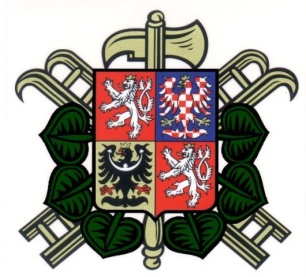 Vás zve naSoutěž mladých hasičů „O putovní pohár SDH Stařeč“Zařazená do okresní ligy MH okresu Třebíč v požárním útoku.Soutěží se dle pravidel hry Plamen a statusu okresní ligy MH okresu Třebíč.Termín:   11. září  2016Místo:      Stařeč,  hasičské cvičištěProgram soutěže:  do 12:45 příjezd (prezentace)                                       13:00 zahájeníKategorie:  mladší a starší žáci Disciplína: požární útok podle pravidel Okresní ligy MH, stroj a nářadí vlastní, přetlakový ventil dodá pořadatelStartovné:  150,- KčPřípadné informace:   Libor Kafka  tel. 774565666Na Vaši účast se těší hasiči ze Starče.Občerstvení zajištěno.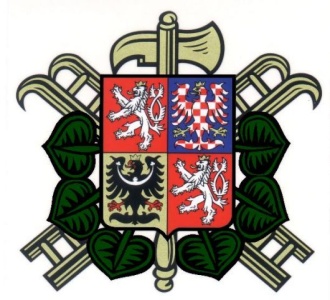 